§1522.  Litigation costs1.  Costs allowed.  In any action or proceeding brought by the Attorney General pursuant to any of the provisions listed below or to enforce any of the provisions listed below, the court shall allow litigation costs, including court costs, reasonable attorney's fees and reasonable expert witness fees, to be deposited in the General Fund of the State if the State or any of its officers or agencies is a prevailing party in the action or proceeding:A.  Title 5, section 209;  [PL 1991, c. 9, Pt. G, §2 (NEW).]B.  Title 5, section 4681;  [PL 1991, c. 9, Pt. G, §2 (NEW).]C.  Title 10, section 1104, subsection 2;  [PL 1991, c. 9, Pt. G, §2 (NEW).]D.  Title 10, section 1104, subsection 3;  [PL 1991, c. 9, Pt. G, §2 (NEW).]E.  Title 26, section 46;  [PL 1991, c. 9, Pt. G, §2 (NEW).]F.  Title 26, section 354;  [PL 1991, c. 9, Pt. G, §2 (NEW).]G.  Title 26, section 625‑B;  [PL 1991, c. 9, Pt. G, §2 (NEW).]H.  Title 26, section 626;  [PL 1991, c. 9, Pt. G, §2 (NEW).]I.  Title 26, section 629‑B;  [PL 1991, c. 9, Pt. G, §2 (NEW).]J.  Title 26, section 631;  [PL 1991, c. 9, Pt. G, §2 (NEW).]K.  Title 26, section 781;  [PL 1991, c. 9, Pt. G, §2 (NEW).]L.  Title 32, section 16603;  [PL 2005, c. 65, Pt. C, §8 (AMD).]M.  Title 32, section 11301;  [PL 1991, c. 9, Pt. G, §2 (NEW).]N.  Title 32, section 11302;  [PL 1991, c. 9, Pt. G, §2 (NEW).]O.  Title 32, section 11303;  [PL 1991, c. 9, Pt. G, §2 (NEW).]P.  Title 38, section 348;  [PL 1991, c. 9, Pt. G, §2 (NEW).]Q.  Title 38, section 349;  [PL 1991, c. 9, Pt. G, §2 (NEW).]R.  Title 38, section 552;  [PL 1991, c. 9, Pt. G, §2 (NEW).]S.  Title 38, section 570;  [PL 1991, c. 9, Pt. G, §2 (NEW).]T.  Title 38, section 1319‑G;  [PL 1991, c. 9, Pt. G, §2 (NEW).]U.  Title 38, section 1319‑J; and  [PL 1991, c. 9, Pt. G, §2 (NEW).]V.  Title 38, section 1367.  [PL 1991, c. 9, Pt. G, §2 (NEW).][PL 2005, c. 65, Pt. C, §8 (AMD).]2.  Affect.  Costs allowed under subsection 1 do not affect any fees, costs or expenses otherwise recoverable by the State or any of its officers or agencies.[PL 1991, c. 9, Pt. G, §2 (NEW).]3.  Application.  This section applies to any action or proceeding that is pending on the effective date of this section.[PL 1991, c. 9, Pt. G, §2 (NEW).]SECTION HISTORYPL 1991, c. 9, §G2 (NEW). PL 2005, c. 65, §C8 (AMD). The State of Maine claims a copyright in its codified statutes. If you intend to republish this material, we require that you include the following disclaimer in your publication:All copyrights and other rights to statutory text are reserved by the State of Maine. The text included in this publication reflects changes made through the First Regular and First Special Session of the 131st Maine Legislature and is current through November 1. 2023
                    . The text is subject to change without notice. It is a version that has not been officially certified by the Secretary of State. Refer to the Maine Revised Statutes Annotated and supplements for certified text.
                The Office of the Revisor of Statutes also requests that you send us one copy of any statutory publication you may produce. Our goal is not to restrict publishing activity, but to keep track of who is publishing what, to identify any needless duplication and to preserve the State's copyright rights.PLEASE NOTE: The Revisor's Office cannot perform research for or provide legal advice or interpretation of Maine law to the public. If you need legal assistance, please contact a qualified attorney.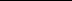 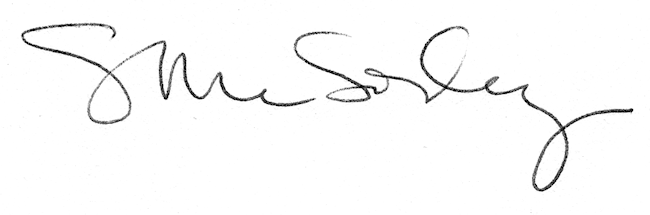 